Оцене су сачуване.Унели сте следеће податке о полагању:Предмет:ОБА18УЗЊ - Увод у здравствену његуНаставна група:1Рок:2020/21 јануарско-фебруарски II терминДатум испита:09.02.2021.Р.Бр.Број индекса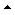 Презиме и име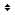 Број освојених поенаОценаДатум полагањаПотписује оцене132/Б-Р/2020Дувњак Марина25.00509.02.2021.Петровић-Тепић Снежана248/Б-Р/2020Ворас Ирена63.00709.02.2021.Петровић-Тепић Снежана349/Б-Р/2020Зимоња Даниела41.00509.02.2021.Петровић-Тепић Снежана